Elektrische Ladungen: Woher kommen die Ladungen?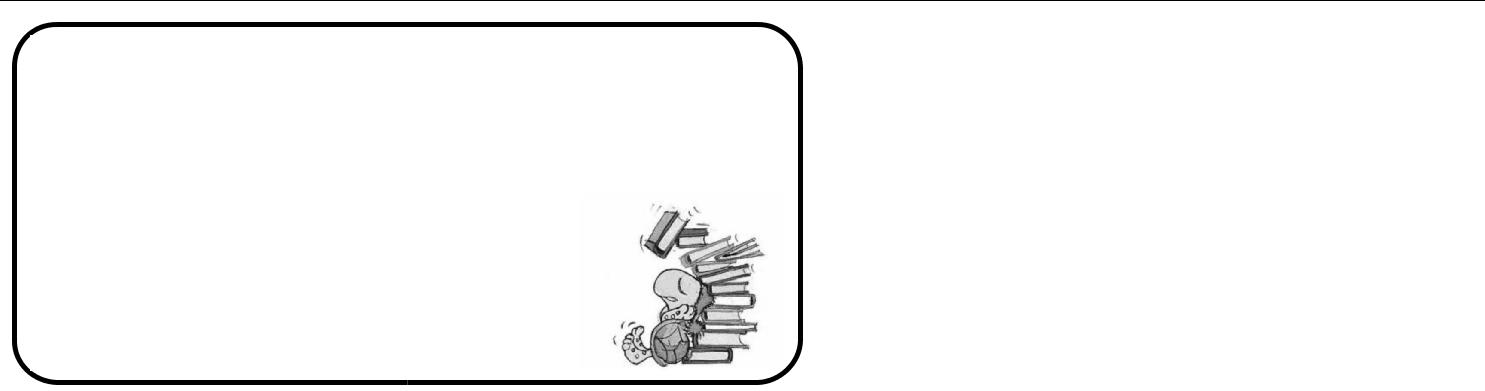 !Wichtige Vokabeln!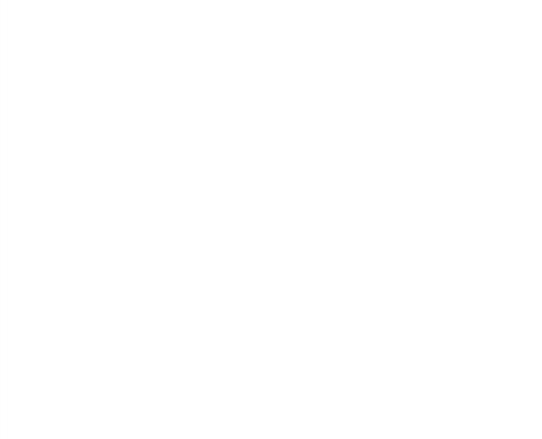 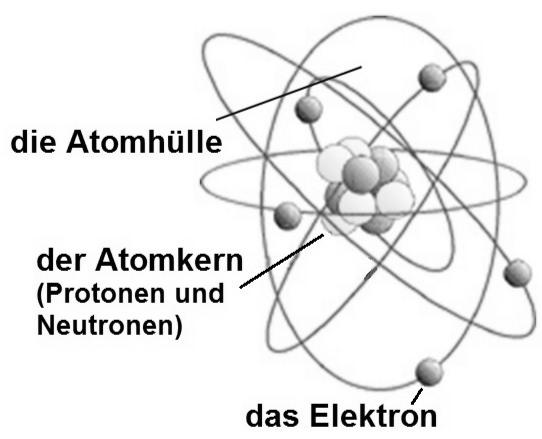 Der Aufbau der Atome – ein Modell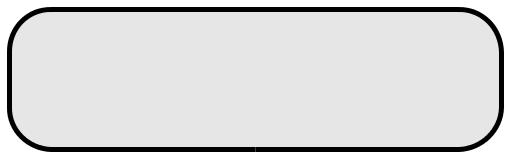 Aufgabe Satzstücke ordnenOrdne die Satzstücke richtig.Alle Atome sind ähnlich aufgebaut.…..................................................................................................................................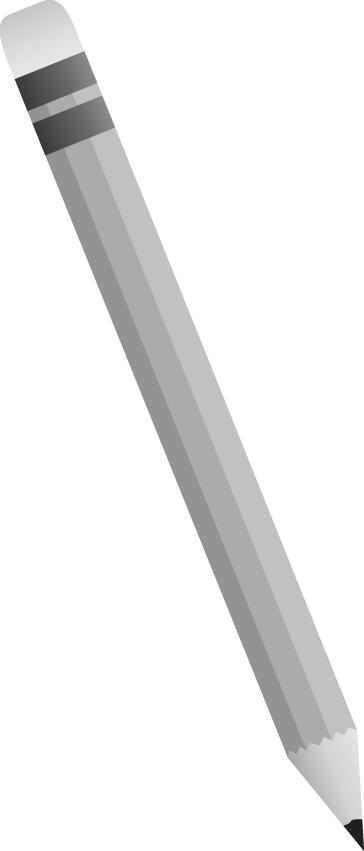 …..................................................................................................................................(die Neutronen) // sind // die positiv geladenen Teilchen // im Atomkern // (die Protonen) // und die neutralen (ungeladenen) Teilchen…..................................................................................................................................…..................................................................................................................................in der Atomhülle // (die Elektronen) // die negativ geladenen Teilchen // bewegen sich…..................................................................................................................................…..................................................................................................................................gleich viele // hat immer // und ist insgesamt neutral // ein Atom // Protonen und Elektronen…..................................................................................................................................…..................................................................................................................................unterscheiden sich // in der Anzahl // verschiedener Stoffe // die Atome // der Protonen und der ElektronenDie geladenen Körper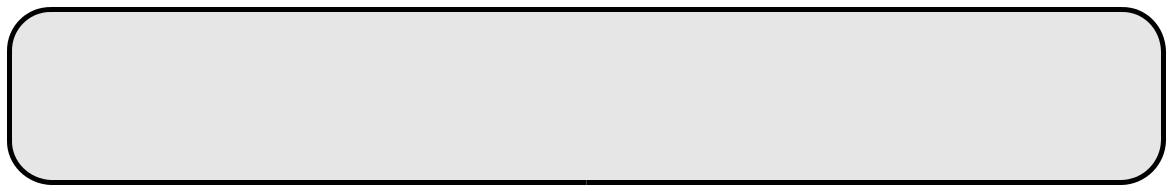 Aufgabe ZeichnungenZeichne in das Rechteck so viele Elektronen (blau) und Protonen (rot), damit die Ladung des Körpers zum Text passt.Wenn ein Körper negativ geladen ist,dann besitzt er mehr Elektronen als Protonen(d.h. der Elektronenüberschuss).Wenn ein Körper positiv geladen ist,dann besitzt er weniger Elektronen als Protonen (d.h. der Elektronenmangel).Der elektrische Leiter– ein ModellIn einem Gegenstand können sich die Elektronen von Atom zu Atom bewegen.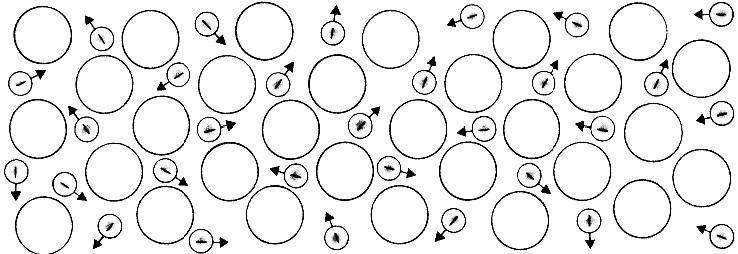 Abb. 1: die Elektronen bewegen sich von Atom zu Atom, aber es fließt kein StromWenn eine Spannungsquelle an einen elektrischen Leiter angeschlossen wird, dann bewegen sich alle Elektronen in eine Richtung.Es fließt ein Strom.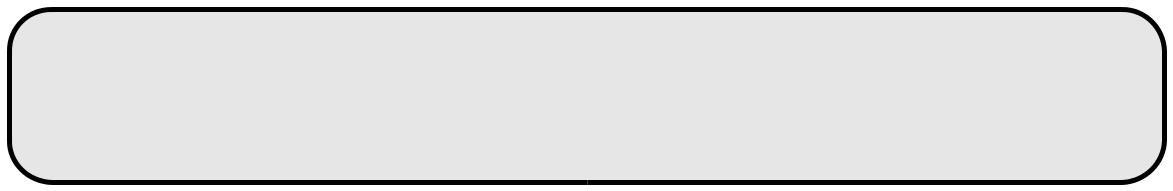 Aufgabe die SpannungsquelleZeichne an die Abbildung 2 eine Spannungsquelle (Schaltplan), damit die Bewegung der Elektronen richtig ist.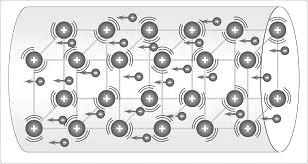 Abb. 2: die Elektronen sich alle in eine Richtung– es fließt ein Stromdie Hülle, -n–la envolturader Kern, -e–el núcleoder Überschuss,– el excedente– el excedentedie Überschüsseder Mangel, die Mängel – la faltader Mangel, die Mängel – la faltader Mangel, die Mängel – la faltadie Anzahl, -en– la cantidad– la cantidad